УЧИМ РЕБЁНКА ПЕРЕСКАЗЫВАТЬ КОРОТКИЕ РАССКАЗЫ (часть1)Заботливые родители рано начинают читать своим малышам детские рассказы, стихотворения и сказки. Но, чтобы речь малыша стала правильной, выразительной и яркой, одного только чтения детских рассказов недостаточно, необходимо учиться пересказывать. Именно пересказ вызывает наибольшие трудности у детей в начальной школе.
Предлагаем вашему вниманию короткие рассказы, с помощью которых легко можно научить ребенка пересказывать тексты.
До начала чтения рассказа объясните ребенку смысл трудных слов, проговорите их. Если ребенок плохо знаком с тем, о чем пойдет речь в рассказе, то проведите небольшую беседу, подводящую малыша к содержанию произведения.Прочитав короткий рассказ, задайте вопросы с целью выяснить, понял ли его ребенок. Только после этого попросите пересказать прочитанное.При этом на разных ступенях обучения пересказыванию применяются различные виды пересказа:- Вы пересказываете прочитанное, а ребенок вставляет слово или предложение.- Если ребенок пересказывает с большими паузами, то задавайте наводящие вопросы.- Перед началом пересказа вы составляете план рассказа.- Пересказ организуется по очереди, когда ребенок начинает пересказывать, вы продолжаете, а он заканчивает. Этот вид работы помогает выработать у ребенка устойчивое внимание, умение слушать другого человека и следить за его речью.Как Саша первый раз увидел самолет.Была весна, таял снег, текли ручейки. Саша пускал по воде бумажные лодочки. Вдруг вверху что-то загудело. Саша подумал, что летит птица. Вот она уже над головой. Это был самолет. Засмотрелся Саша на самолет, а лодочки уплыли.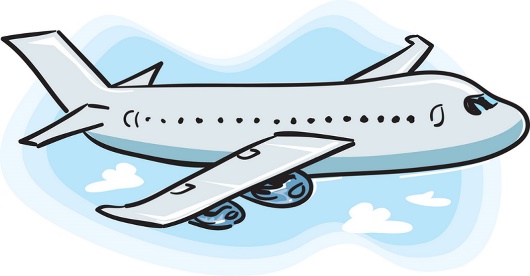 1. Ответить на вопросы:Какое было время года?Что пускал по воде Саша? Что загудело в воздухе?Что Саша спутал с птицей?2. Подобрать определения к словам: Весна (ранняя, поздняя, теплая);самолет (большой, красивый, серебристый);лодочки (бумажные, деревянные, пластмассовые).3. Объяснить значение сложного слова самолет. Привести примеры других сложных слов (дровосек, пароход, полотер и др.).4. Составить рассказ, где действующим лицом является Наташа, Оля, Таня.Зима.Наступила зима. Кругом лежит белый снег. Деревья стоят голые. Звери спрятались в норы. Дети рады зиме. Они катаются на лыжах и на коньках. 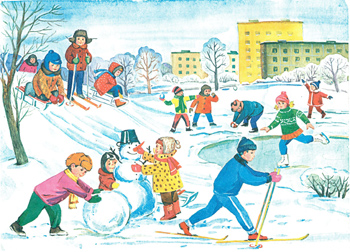 1. Ответить на вопросы:Какое наступило время года? Кто лежит на земле?Куда спрятались звери?Кто рад зиме?Что делают дети зимой?2. Объяснить значение словосочетаний:деревья голые; кругом снег лежит;звери спрятались в норы.3. Подобрать эпитеты к словам:снег (какой?) — белый, мягкий, пушистый, легкий; коньки (какие?) - железные, острые, детские, блестящие;лыжи (какие?) — желтые, деревянные, детские, короткие.4. Повторить, кто где живет:медведь - в берлоге, белка - в дупле, лошадь - в конюшне, лиса - в норе, собака - в конуре.• Снежная баба.Мы слепили во дворе два огромных снежных кома. Положили ком на ком. Затем прилепили снежной бабе руки. Воткнули в руки ей метлу.
Потом мы сделали ей глаза, рот и нос. На голову бабе надели шапку. 
1. Ответить на вопросы: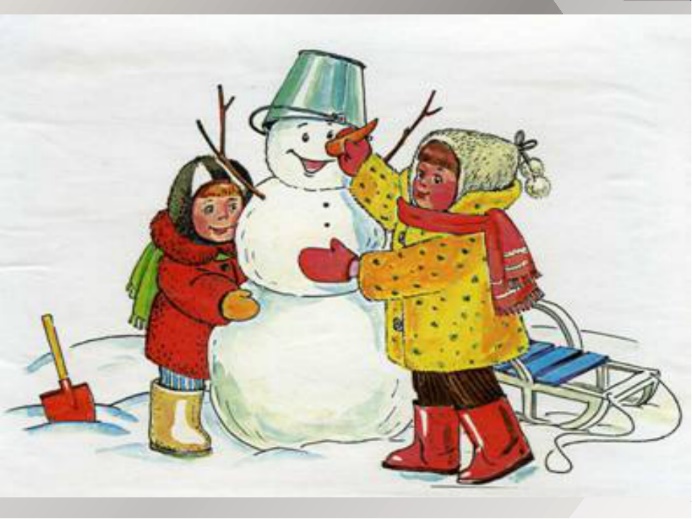 Кого дети слепили из снега? Сколько они сделали комков?Что прилепили бабе?Что воткнули ей в руки?Что сделали потом?Что надели бабе на голову?2. Рассказать этот рассказ от первого лица (от лица мальчика, девочки).Материал подготовлен воспитателем группы «Сказка» (ГБДОУ №9)Левашовой И.В.